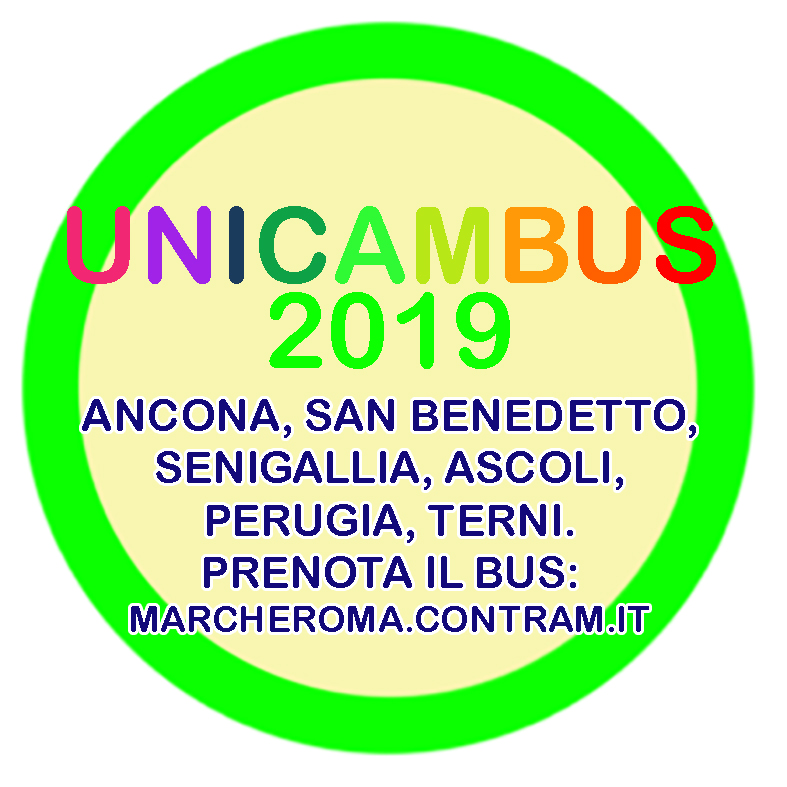 REGOLE PRENOTAZIONE UNICAMBUS (dal 12-11-2018 - on line anche da smart phone)Vai su marcheroma.contram.it.Registrati (nome cognome, e-mail e numero di telefono).Scegli punto di partenza/arrivo, il giorno di andata e ritorno.Sei un passeggero UNICAM, quindi scegli “studente unicam” e togli le altre spunte.Clicca su cerca.Il sistema ti propone le opzioni valide nelle date che hai scelto.Prenota quella che ti interessa.Conferma la prenotazione.Controlla i dati cliente e viaggiatori e clicca su Procedi all’acquisto.(anche se si tratta di bus gratuiti devi effettuare una procedura di acquisto)Clicca su Conferma acquisto.Il download dei biglietti acquistati si avvierà in automatico e ti arriverà un pdf  (sul cellulare e per e-mail) con i dati dei tuoi biglietti. Il biglietto è un titolo di viaggio a tutti gli effetti e ti sarà richiesto di mostrarlo al momento della partenza. -Puoi prenotare fino ad una settimana prima della partenza, dal lunedì al venerdì fino alle 16.00 ed il sabato fino alle 13.00. Oltre questi orari non è più possibile prenotare. La domenica e il giorno stesso della partenza non è possibile prenotareREGISTRAZIONE: puoi acquistare il biglietto anche senza registrarti, ma ogni volta dovrai reinserire i tuoi dati. ANNULLARE LA PRENOTAZIONE: vai su marcheroma.contram.it - rimborsi, inserisci il codice del tuo biglietto, la tua e-mail e la prenotazione sarà annullata (massimo 15 minuti prima della partenza). La prenotazione è molto importante per potere garantire un servizio regolare, puntuale e nel rispetto di tutti.